Отчет об исполнении бюджета Кульгешского сельского поселения Урмарского района Чувашской Республики за  1 квартал  2019 годаСобрание депутатов Кульгешского сельского поселения Урмарского района Чувашской РеспубликиРЕШИЛО:Принять к сведению информацию «Отчет об исполнении бюджета Кульгешского сельского поселения Урмарского района Чувашской Республики за 1 квартал 2019 года» (прилагается).Председатель Собрания депутатов Кульгешского сельского поселения                                                                          В.Н. БорцовГлава Кульгешского сельского поселения                                                             О.С. КузьминОтчет об использовании бюджетных ассигнований резервного фонда                                            за 1 квартал 2019 годаКассовые расходы по средствам резервного фонда за 1 квартал 2019 года не производились.Глава Кульгешского сельскогопоселения Урмарского района Чувашской Республики                                                                                            О.С. Кузьмин                               Итоги исполнения бюджета Кульгешского сельского поселения Урмарского района Чувашской Республики за  январь-март  2019 года Доходная часть бюджета Кульгешского сельского поселения Урмарского района выполнена на 6,9 процента к уточненным годовым назначениям. С учетом средств,  полученных из районного бюджета Чувашской Республики, в бюджет сельского поселения поступило 543,5  тыс. рублей, при  годовом плане  7802,6  тыс. рублей. Налоговых и неналоговых доходов мобилизовано в бюджет сельского поселения в сумме   354,1 тыс. рублей или 26,4 процента к годовым назначениям в объеме 1339,9 тыс. рублей. Поступило безвозмездных перечислений из районного бюджета в сумме 189,4 тыс. рублей, при уточненном годовом плане 6462,7 тыс. рублей или 2,9 процента.Основную долю в образовании налоговых и неналоговых доходов  бюджета  сельского поселения занимают такие поступления как доходы от уплаты акцизов- 44,3 процента , налог на доходы физических лиц –2,0 процента, земельный налог- 2,5 процента. Удельный вес финансовой  помощи бюджету сельского поселения (в виде поступлений средств по взаимным расчетам, трансфертов, субвенций) из районного бюджета Урмарского района  в объеме доходной части бюджета за январь – март 2019 года  составил в размере 34,8 процента.Расходная часть бюджета за январь - март 2019 года  исполнена на 6,5 процента. При уточненном  годовом  плане  в размере 7802,6 тыс. рублей исполнение составило 506,8 тыс. рублей.  В разрезе функциональных разделов расходов исполнение бюджета сельского поселения за январь - март 2019 года  в целом характеризуется следующими данными:ассигнования, выделенные на финансирование: по разделу «Общегосударственные вопросы» при годовом плане 1062,5 тыс. рублей освоены на 251,0 тыс. рублей или 23,6 процента; по разделу «Мобилизационная и вневойсковая подготовка» при  годовом плане 89,9 тыс. руб. освоены на 16,7 тыс.рублей или 18,6 процента;по разделу «Национальная безопасность и правоохранительная деятельность» при годовом плане 5,4 тыс.рублей освоение средств не было;по разделу «Национальная экономика» при годовом плане 1874,3 тыс. рублей освоены на 27,3  тыс. рублей., или 1,4 процента;по разделу «Жилищно-коммунальное хозяйство» при годовом плане 4208,8 тыс. рублей освоены на 26,7 тыс. рублей., или 0,6 процента;по разделу «Культура, кинематография» при годовом плане 560,2 тыс. рублей освоены на 185,2 тыс.рублей или 33,1 процента;         по разделу «Физическая культура и спорт»  при годовом плане 1,5 тыс.рублей освоение средств не было.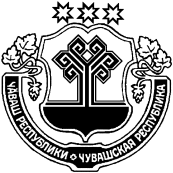 ЧАВАШ РЕСПУБЛИКИВАРМАР РАЙОНĚЧУВАШСКАЯ РЕСПУБЛИКАУРМАРСКИЙ РАЙОНКЕЛКЕШ ЯЛПОСЕЛЕНИЙĚНДЕПУТАТСЕН ПУХĂВĚЙЫШАНУ30.04.2019 № 98 К.лкеш ял.СОБРАНИЕ ДЕПУТАТОВКУЛЬГЕШСКОГО СЕЛЬСКОГО ПОСЕЛЕНИЯРЕШЕНИЕ30.04.2019 98№ деревня Кульгеши